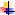 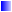 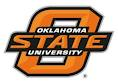 Arts and Sciences NewsletterOklahoma State UniversityFebruary 6, 2012Volume 1 Issue 1Magazine HighlightsSynopsis- high-profile stages host OSU alumniCharacters- highly distinguished faculty Reviews- current happenings on campusRats as Bomb Detectors  OSU zoologist receives large grants funding studies of rats. He hopes his research can lead to the animal saving lives by determining their abilities. From 30-year-old Summer Intern to HollywoodBob Tourtellotte is editor-in-charge for entertainment in Los Angeles. His days include spending time with major celebrities to bring us the scoop on everything “Hollywood”. Addicted to Finding a Cure A fascination with addiction has led OSU alum to lead the way in discovering new treatments for this evolving disease. Back at OSU to Belt Her Heart Out One professor’s dream of a better opera program for OSU by partnering with the Tulsa Opera needs help. With the funding, the school could be considered an opera destination.  Moved for MoviesAfter three semesters at OSU, James Marsden said farewell to the cowboys to give acting a try. The move paid off and he now stars in big budget films.  Contact Information: Lorene A. Roberson (405)- 744-7497 lorener@okstate.edu Contact Information: Lorene A. Roberson (405)- 744-7497 lorener@okstate.edu 